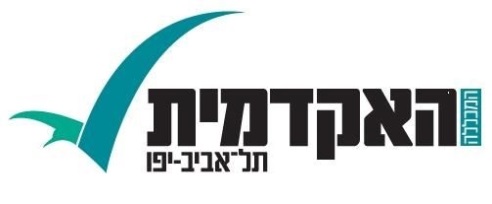 מבוא לחשיבה ביקורתיתד"ר דיויד גרייבססמסטר ב', תשע"התוכן הקורס:התחום של חשיבה ביקורתית הוא תחום חדש יחסית בנוף האקדמי, אולם תחום אשר יפה שעתו. בעידן הטכנולוגי אשר מעמיד לרשותנו כמות אדירה של מידע זמין ומגוון, יחד עם מודעות הולכת וגוברת לריבוי של צורות חיים ותפיסות תיאורטיות, קשה להגזים בחשיבות של היכולת לחשוב באופן בהיר, מסודר, ומבוקר.  בקורס נדון במושגי היסוד הלוגיים של החשיבה הביקורתית, כגון טענות וטיעונים, תקפות ובטלות לעומת אמת ושקר, יחסים לוגיים צורניים כנגד יחסים לוגיים תוכניים. הקורס יציג עמדות בסיסיות בתורת הידיעה, במטרה לבחון נקודות תורפה מרכזיות – דיון אשר יוביל אל בדיקת מושג האמת והתיאוריות השונות אודותיו. נבחן פרופיל של חושב ביקורתי אידיאלי, ונכיר מודל לבדיקת טיבם של טיעונים הן מן האספקטים הפורמליים של הטיעון, והן מן האספקטים הלא-פורמליים. נציע פירוש ברור ויעיל למושג 'ביקורת בונה', ונבחן לאור פירוש זה כמה מן המגמות העכשוויות כגון תרבות ויזואלית, פלוראליזם ביקורתי ("אמת שלי, אמת שלך"), ותקינות פוליטית (political correctness).חובות הקורס:מבחן סיום.ביבליוגרפיה:א. קופי,  מבוא ללוגיקה, הוצאת יחדיו, 1979, פרקים 1, 3, 8, 9.R. Talaska (ed.), Critical Thinking in Contemporary Culture, SUNY, 1992.פרקים 1,4